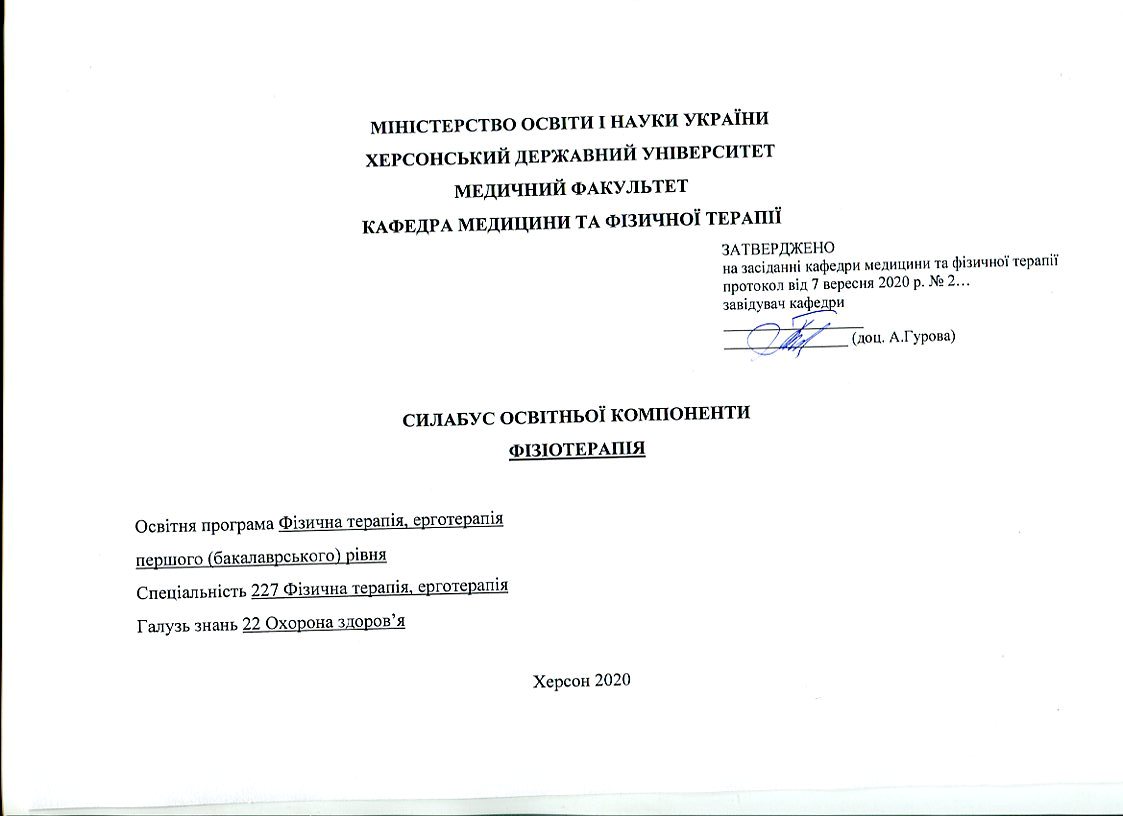 МІНІСТЕРСТВО ОСВІТИ І НАУКИ УКРАЇНИХЕРСОНСЬКИЙ ДЕРЖАВНИЙ УНІВЕРСИТЕТМЕДИЧНИЙ ФАКУЛЬТЕТКАФЕДРА МЕДИЦИНИ ТА ФІЗИЧНОЇ ТЕРАПІЇСИЛАБУС ОСВІТНЬОЇ КОМПОНЕНТИФІЗІОТЕРАПІЯОсвітня програма Фізична терапія, ерготерапія першого (бакалаврського) рівняСпеціальність 227 Фізична терапія, ерготерапіяГалузь знань 22 Охорона здоров’яХерсон 2020Опис курсуАнотація дисципліни: Освітня компонента «Фізіотерапія» є фаховою навчальною дисципліною для студентів галузі знань 22 Охорона здоров’я, спеціальності 227 Фізична терапія, ерготерапія, яка спрямована на формування для здобувачів вищої освіти  теоретичних знань та вироблення практичних навичок щодо розкриття законів функціонування людського організму під дією фізичних навантажень різної спрямованості в поєднанні з особливостями стану зовнішнього, внутрішнього середовища та кліматичних умов перебування. Мета та завдання дисципліни: Мета дисципліни: сформувати у здобувачів вищої освіти систематизовані фахові знання, практичні навички щодо застосування фізичних чинників з метою лікування, реабілітації та профілактики на різних етапах фізичної терапії пацієнтів різних вікових категорій для відновлення їх функціонального стану. Сучасний спектр видів фізіотерапії, новітні зразки фізіотерапевтичної апаратури потребують підготовленого для роботи персоналу, здатного забезпечити процес лікування та реабілітації. Завдання:знати:принципи організації роботи фізіотерапевтичного відділення (кабінету) та техніку безпеки при проведенні фізіотерапевтичних процедур;питання електробезпеки та охорони праці при роботі у фізіотерапевтичному відділенні (кабінеті); нові й традиційні види та методи фізіотерапевтичного лікування;сучасні види фізіотерапевтичного обладнання та принципи їх роботи;особливості призначення фізіотерапевтичного лікування в різних вікових категоріях;специфічні та неспецифічні реакції організму на вплив фізичних чинників (природних та преформованих); поняття про сумісність та послідовність призначення фізіотерапевтичних процедур;клініко-фізіологічні дії різних видів фізіотерапевтичних процедур на організм людини;показання і протипоказання (абсолютні та відносні/тимчасові) до призначення фізіотерапевтичного лікування;загальну характеристику сучасних методів електротерапії; фототерапії;  вібротерапії, ультразвукової терапії, баротерапії, аероіонотерапії, аерозольтерапії, лазеротерапії, гідротерапії, теплотерапії, кріотерапії;основні аспекти курортотерапії, кліматотерапії, аерофітотерапії, спелеотерапії, геліотерапії, таласотерапії, бальнеотерапії, пелоїдотерапії; основний зміст поняття фізіопрофілактики та її використання на етапах реабілітації пацієнтів.вміти:застосовувати сучасні методи фізіотерапевтичного лікування в комплексній програмі реабілітації пацієнтів різного віку; •	 формувати фізіотерапевтичний рецепт для відпуску фізіотерапевтичних процедур з урахування віку та ступеня функціональних розладів організму  пацієнта;•	 обирати фізичний чинник та метод його застосування з урахуванням його етіопатогенетичної спрямованості  дії при ураженнях різних органів та систем; •	 грамотно і безпечно поєднувати види фізіотерапевтичного лікування з іншими видами фізичної терапії відповідно до функціональних порушень стану здоров’я пацієнта; •	 самостійно проводити фізіотерапевтичні процедури, використовуючи методи впливу фізичних чинників на організм людини з метою реабілітаційного та профілактичного впливів; •	 проводити моніторинг за станом здоров’я пацієнта під час проведення та після завершення фізіотерапевтичних процедур;•	 при необхідності надавати інформацію пацієнту щодо лікувального та реабілітаційного змісту  виду та методу фізіотерапевтичного лікування;•	 формувати комплайнс у пацієнтів до застосування фізіотерапії;•	 дотримуватись норм етики і деонтології  у роботі фізичного терапевта. Програмні компетентності та результати навчанняПісля успішного завершення дисципліни здобувач формуватиме наступні програмні компетентності та результати навчання:Інтегральна компетентність – здатність розв’язувати типові та складні спеціалізовані задачі та практичні проблеми у професійній діяльності у галузі охорони здоров’я, або у процесі навчання, що передбачає проведення досліджень та/або здійснення інновацій та характеризується комплексністю та невизначеністю умов та вимогЗагальні компетентності:ЗК 01. Знання та розуміння предметної області та розуміння професійної діяльності.ЗК 02. Здатність діяти на основі етичних міркувань (мотивів).ЗК 03. Навички міжособистісної взаємодії.ЗК 04. Здатність працювати в команді.ЗК 05. Здатність мотивувати людей та рухатися до спільної мети.ЗК 06. Здатність спілкуватися державною мовою як усно, так і  письмово.ЗК 07. Здатність спілкуватися іноземною мовою.ЗК 08. Здатність планувати та управляти часом.ЗК 09. Навички використання інформаційних і комунікаційних технологій.ЗК 10. Здатність до пошуку, оброблення та аналізу інформації з різних джерел.ЗК 11. Здатність вчитися і оволодівати сучасними знаннями.ЗК 12. Здатність застосовувати знання у практичних ситуаціях.ЗК 13. Здатність діяти соціально відповідально та свідомо.ЗК 14. Здатність реалізувати свої права і обов’язки як члена суспільства, усвідомлювати цінності громадянського (вільного демократичного) суспільства та необхідність його сталого розвитку, верховенства права, прав і свобод людини і громадянина в Україні.ЗК 15. Здатність зберігати та примножувати моральні, культурні, наукові цінності і досягнення суспільства на основі розуміння історії та закономірностей розвитку предметної області, її місця у загальній системі знань про природу і суспільство та у розвитку суспільства, техніки і технологій, використовувати різні види та форми рухової активності для ктивного відпочинку та ведення здорового способу життя.Фахові компетентності:СК 01. Здатність пояснити пацієнтам, клієнтам, родинам, членам міждисциплінарної команди, іншим медичним працівникам потребу у заходах фізичної терапії, ерготерапії,  принципи їх використання і зв'язок з охороною здоров’я.СК 02. Здатність аналізувати будову, нормальний та індивідуальний розвиток людського організму та його рухові функції.СК 03. Здатність трактувати патологічні процеси та порушення і застосовувати для їх корекції придатні засоби фізичної терапії, ерготерапії.СК 04. Здатність враховувати медичні, психолого-педагогічні, соціальні аспекти у практиці фізичної терапії, ерготерапії.СК 05. Здатність провадити безпечну для пацієнта/клієнта та практикуючого фахівця практичну діяльність з фізичної терапії, ерготерапії у травматології та ортопедії, неврології та нейрохірургії, кардіології та пульмонології, а також інших областях медицини.СК 06. Здатність виконувати базові компоненти обстеження у фізичній терапії та/або ерготерапії: спостереження, опитування, вимірювання та тестування, документувати їх результати СК 07. Здатність допомогти пацієнту/клієнту зрозуміти власні потреби, обговорювати та пояснювати зміст і необхідність виконання програми фізичної терапії та ерготерапії.СК 08. Здатність ефективно реалізовувати програму фізичної терапії та/або ерготерапії.СК 09. Здатність забезпечувати відповідність заходів фізичної терапії та/або ерготерапії функціональним можливостям та потребам пацієнта/клієнта.СК 10. Здатність проводити оперативний, поточний та етапний контроль стану пацієнта/клієнта відповідними засобами й методами та документувати отримані результати.СК 11. Здатність адаптовувати свою поточну практичну діяльність до змінних умов.СК 12. Здатність надавати долікарську допомогу під час виникнення невідкладних станів.СК 13. Здатність навчати пацієнта/опікунів самообслуговуванню/догляду, профілактиці захворювань,травм, ускладнень та неповносправності, здоровому способу життя.СК 14. Здатність знаходити шляхи постійного покращення якості послуг фізичної терапії та ерготерапії.Структура курсуТехнічне й програмне забезпечення/обладнанняАпарати УВЧ-терапії, Гальванізатор апарат «Поток-1» для електрофорезу, апарат для ампліпульсу, апарат УФО, інгалятори (паровий, ультразвуковий) з насадками, дарсонваль «Корона», лампа «Соллюкс» інфрачервоні лампи, різні типи електродів, вітафон, вібромасажер 6.	Демонстраційні таблиці. 7.	Мультимедійне обладнання: мультимедійний проектор, ноутбук, проекційний екран, смарт-телевізор.8.	Навчальні диски DVD; презентації, електронні версії лекцій та інших методичних матеріалів.9.	Презентації, відеоматеріали, електронні версії лекцій та інших методичних матеріалів.Політика курсуДля успішного складання підсумкового контролю з дисципліни вимагається 100% відвідування очне або дистанційне відвідування всіх лекційних занять. Пропуск понад 25% занять без поважної причини буде оцінений як FX.Високо цінується академічна доброчесність. До всіх студентів освітньої програми відбувається абсолютно рівне ставлення. Навіть окремий випадок порушення академічної доброчесності є серйозним проступком, який може призвести до несправедливого перерозподілу оцінок і, як наслідок, загального рейтингу студентів. Мінімальне покарання для студентів, яких спіймали на обмані чи плагіаті під час тесту чи підсумкового контролю, буде нульовим для цього завдання з послідовним зниженням підсумкової оцінки дисципліни принаймні на одну літеру. Поточний контроль за результатами виконання контрольних (модульних) робіт передбачає оцінювання теоретичних знань та практичних умінь і навичок, які здобувач набув після опанування певної завершеної частини навчального матеріалу з дисципліни. Контрольні (модульні) роботи можуть проводитися у формі: тестування; відповідей на теоретичні питання; розв’язання практичних ситуацій (кейсів) тощо. За семестр проводиться дві контрольних (модульних) робіт. Викладач завчасно інформує здобувачів про терміни проведення і зміст контрольних (модульних) робіт.Семестровий (підсумковий) контроль проводиться у наступних формах:- екзамен (V семестр) - проводиться як окремий контрольний захід. Форма проведення екзамену (усна); вид завдань (запитання за екзаменаційними білетами). Підсумкова оцінка визначається як сума балів, отриманих у результаті поточного оцінювання та під час складання екзамену;-диференційований залік (VI семестр) – передбачає оцінювання результатів навчання на підставі результатів поточного контролю по завершенню вивчення усіх тем модулів на останньому практичному занятті. Результат поточного контролю результатів навчальної діяльності здобувачів визначається сумарно за всіма складовими поточного контролю;Студенти можуть отримати до 10% бонусних балів за виконання індивідуальних завдань, підготовку презентації та наукової статті, участь у конференціях, конкурсах наукових робіт і предметних олімпіадах. Кількість балів за вибіркові види діяльності (робіт), які здобувач може отримати для підвищення семестрової оцінки, не може перевищувати 10 балів. Максимальна кількість балів, яку може отримати здобувач – 100.До підсумкового семестрового контролю допускаються студенти, які виконали всі види робіт, передбачені начальною програмою, відпрацювали усі навчальні заняття (лекції та практичні заняття) та при вивчені модулів отримали кількість балів, не меншу за мінімальну.Схема курсуСеместр VМодуль 1. ЗАГАЛЬНА ФІЗІОТЕРАПІЯТема 1.	Вступ до фізіотерапії (тиждень 1, лк - 2 год., лаб -2 год):Сутність фізіотерапії. Лікувальні факториОсобливості застосування фізіотерапевтичних факторівЛікувальні ефектиОсновні принципи застосування фізичних чинниківТема 2.	Преформованні фактори. Електрофорез. Гальванізація (тиждень 2-5, лк. - 2 год., лаб. – 4 год.):Загальна характеристика електричного струмуГальванізація. Методика проведення Поняття електрофорезу Техніка й методика проведення електрофорезу Особливості методики гальванізації (електрофорезу) у дітей.Тема 3. Електротерапія постійними імпульсними струмами низької частоти  (тиждень 6, лк. - 2 год., лаб. – 2 год.):3.1 Види імпульсних струмів. Їх характеристика 3.2. Електросон3.3. Фізіологічні ефекти електросну3.4. особливості методики проведення електросну 3.5. Загальна характеристика діадинамічних струмів (струми Бернара) 3.6. Види діадинамічних струмів3.7.Показання та протипокази до постійних імпульсних струмівТема 4. Електротерапія змінними струмами (тиждень 7, лк. - 2 год., лаб. – 4 год.):4.1.Методи лікування змінними струмами 4.2.Ампліпульстерапія 4.3. Параметри СМС -струмів 4.4. Роди робіт  синусоїдальних модульованих струмів4.5. Механізм дії синусоїдальних модульованих струмів 4.6. Показання та протипоказання к ампліпульстерапії. 4.7. Інтерференцтерапія, механізм дії чинника. 4.8. Методика  проведення інтерференцтерапії.4.9. Показання та протипоказання к інтерференцтерапії. 4.10.Флюктуорізація,  механізм дії чинника. 4.11. Методика та техніка проведення флюктуорізації.Модуль 2. ЛІКУВАЛЬНІ ФІЗИЧНІ ФАКТОРИ ЕЛЕКТРОМАГНІТНОЇ  ПРИРОДИТема 5. Поля високої частоти  (тиждень 8-11, лк. – 2 год., лаб. – 4 год.)Основі методи високочастотної електротерапії Дарсонвалізація, фізіологічна та лікувальна дія. Особливості метода дарсонвалізації.Показання та протипоказання при дарсонвалізації.Індуктотермія Фізична характеристика методу. Механізм дії чинника при індуктотермії. Методика проведення методу індуктотермії.Показання та протипоказання при індуктотермії. Ультрависокочастотна терапія (УВЧ-терапія). Характеристика методу. Механізм дії чинника при УВЧ. Методика проведення УВЧ.Правила техніки безпеки при УВЧ.Особливості УВЧ-терапії у дітей.Показання та протипоказання при УВЧ.Тема 6. Фототерапія  (тиждень 12-13, лк. -2 год., лаб. –4 год.):6.1.	Механізм дії світла. 6.2.	Інфрачервоне випромінювання. Фізична характеристика 6.3.	Механізм дії чинника інфрачервоного випромінювання. 6.4.	Методика проведення інфрачервоного випромінювання.6.5.	Показання та протипоказання інфрачервоного випромінювання. 6.6.	Хромотерапія. Механізм дії чинника. 6.7.	Методика проведення хромотерапії.6.8.	Показання та протипоказання хромотерапії. 6.9.	Механізм дії чинника ультрафіолетового опромінювання. 6.10.	Антирахитична дія ультрафіолетового випромінювання. 6.11.	бактерицидна дія ультрафіолетового випромінювання. 6.12.	Чутливість шкіри до ультрафіолетового випромінювання. 6.13.	Метод визначення біодози.6.14.	Показання та протипоказання до ультрафіолевого випромінювання.Тема 7. Магнітотерапія (тиждень 14-15, лк. - 2 год., лаб. –4 год.):Магнітні властивості живих тканинПостійна магнітотерапіяЛікувальні ефекти імпульсної магнітотерапіїНизькочастотна магнітотерапія8.	Тема 8. Ультразвукова терапія та вібротерапія  (тиждень 14-15, лк. - 2 год., лаб. –4 год.):8.1.	Механічний вплив ультразвуку8.2.	Фізико-хімічна дія ультразвуку8.3.	Теплова дія ультразвуку8.4.	Вібротерапія, як метод фізичної реабілітаціїСеместр VІМодуль 1. ТЕРМОТЕРАПІЯТема 1.	Пелоїдотерапія (тиждень 1, лк - 2 год., лаб -2 год):Загальна характеристика теплолікуванняПелоїдотерапія. Види пелоїдівМеханізм дії чинниківМетодики застосування пелоїдотерапіїПоказання та протипокази до фізіотерапіїТема 2.	Парафінотерапія та озокерит (тиждень 2-5, лк. - 4 год., лаб. – 2 год.):Загальна характеристика парафінотерапі Механізм дії чинниківМетодики застосування парафінотерапіїПоказання та протипокази до фізіотерапіїЗагальна характеристика озокеритотерапії Механізм дії чинниківМетодики застосування озокеритотерапіїПоказання та протипокази до озокеритотерапіїТема 3. Псамотерапія. Терапія бішофітом, лазні  (тиждень 6-7, лк. - 4 год., лаб. – 4 год.):3.1 Загальна характеристика псамотерапії3.2.	 Механізм дії чинників3.3.	Методики застосування псамотерапії3.4.	Показання та протипокази до псамотерапії3.5.	Загальна характеристика бішофіту3.6.	 Механізм дії чинників3.7.	Методики застосування бішофіту3.8.	Показання та протипокази до бішофітотерапії3.9. Особливості застосування фінської сауни3.10. Особливості застосування руської лазні3.11. Особливості застосування турецької лазні - хамам 3.12. Особливості застосування японської лазні - фуро. 3.13. Показання та протипоказання до лазень. Модуль 2. ВОДОЛІКУВАННЯТема 4. Зовнішні водолікувальні процедури  (тиждень 8-11, лк. – 4 год., лаб. – 4 год.)Загальна характеристика водолікувальних процедур.Класифікація бальнеологічних груп мінеральних водКомпресиУкутуванняОбтиранняПоказання та протипоказання до водних процедур.Тема 5. Души та ванни  (тиждень 12-13, лк. -4 год., лаб. –4 год.):5.1.Класифікація різних видів душів 5.2.	Дошовий душ, голчастий душ. 5.3.	Висхідний (промежинний душ)5.4.	Душ Шарко, шотладський душ5.5.	Віяловий душ, ціркулярний душ. 5.6.	Паровий душ. 5.7. Загальна характеристика та різні види ванн.Тема 6. Зовнішне застосування мінеральних вод (тиждень 14-15, лк. -4 год., лаб. –4 год.):6.1. Хлоридно-натрієві води. Особливості застосування, показання та протипокази.6.2. Сульфідні (сірководневі) води. Особливості застосування, показання та протипокази.6.3. Вуглекислі води. Особливості застосування, показання та протипокази.6.4. Кислородні води. Особливості застосування, показання та протипокази.6.5. Радонові води. Особливості застосування, показання та протипокази.9. Система оцінювання та вимоги: форма (метод) контрольного заходу та вимоги до оцінювання програмних результатів навчанняСеместр VМаксимальна кількість балів за семестр 100 балів:Максимальна кількість балів за екзамен -40 балівМаксимальна кількість за аудиторну роботу – 60 балів:практичні роботи – 8 балів (по 2 бали за 4 практичні роботи);усне опитування – 24 балів (по 3 бали за 8 тем);тестове опитування - 8 балів (по 2 бали за 4 теми)самостійна робота – 20 балів (по 2,5 бали за 8 тем).Навчальна діяльність студента оцінюється таким чином:Тестування відбувається в письмовій формі на бланках-відповідях відповідно до тестових завдань або в електронній формі та триває 30 хвилин. Тестові завдання (з 1 по 30) - завдання з предписаними відповідями з вибором тільки однієї правильної відповіді. Критерії оцінювання тестових завдань 9.3. Критерії оцінювання за підсумковою формою контролю.Семестровий (підсумковий) контроль у V семестрі проводиться у екзамену, що передбачає оцінювання результатів навчання на підставі результатів поточного контролю по завершенню вивчення усіх тем двох модулів на останньому практичному занятті. Результат поточного контролю результатів навчальної діяльності здобувачів визначається сумарно за всіма складовими поточного контролю;Студенти можуть отримати до 10% бонусних балів за виконання індивідуальних завдань, підготовку презентації та наукової статті, участь у конференціях, конкурсах наукових робіт і предметних олімпіадах. Кількість балів за вибіркові види діяльності (робіт), які здобувач може отримати для підвищення семестрової оцінки, не може перевищувати 10 балів. Максимальна кількість балів, яку може отримати здобувач – 100 балів.До підсумкового семестрового контролю допускаються студенти, які виконали всі види робіт, передбачені навчальною програмою, відпрацювали усі навчальні заняття (лекції та практичні заняття) та при вивчені модулів отримали кількість балів, не меншу за мінімальну – 20 балів.Розподіл балів, які отримують здобувачі, за результатами опанування ОК Фізіотерапія, формою семестрового контролю якої є екзаменШкала і критерії оцінювання навчальних досягнень за результатами опанування ОК Фізична реабілітація при захворюваннях опорно-рухового апарату, формою семестрового контролю якої є екзаменСеместр ІVМаксимальна кількість балів за семестр 100 балів:Самостійна робота – 42 бала (по7 балів за 6 тем).Аудиторна робота – 58 балів:практичні роботи – 12 балів (по 4 бала за 3 практичні роботи);усне опитування – 25 балів (по 5 балів за 5 тем);тестове опитування - 16 балів (по 4 бала за 4 теми)Контрольна робота – 5 балів (за семестр).Навчальна діяльність студента оцінюється таким чином:Тестування відбувається в письмовій формі на бланках-відповідях відповідно до тестових завдань або в електронній формі та триває 30 хвилин. Тестові завдання (з 1 по 30) - завдання з предписаними відповідями з вибором тільки однієї правильної відповіді. Критерії оцінювання тестових завдань 9.6. Критерії оцінювання за підсумковою формою контролю.Семестровий (підсумковий) контроль у V семестрі проводиться у формі диференційованого заліку, що передбачає оцінювання результатів навчання на підставі результатів поточного контролю по завершенню вивчення усіх тем двох модулів на останньому практичному занятті. Результат поточного контролю результатів навчальної діяльності здобувачів визначається сумарно за всіма складовими поточного контролю;Студенти можуть отримати до 10% бонусних балів за виконання індивідуальних завдань, підготовку презентації та наукової статті, участь у конференціях, конкурсах наукових робіт і предметних олімпіадах. Кількість балів за вибіркові види діяльності (робіт), які здобувач може отримати для підвищення семестрової оцінки, не може перевищувати 10 балів. Максимальна кількість балів, яку може отримати здобувач – 100 балів.До підсумкового семестрового контролю допускаються студенти, які виконали всі види робіт, передбачені навчальною програмою, відпрацювали усі навчальні заняття (лекції та практичні заняття) та при вивчені модулів отримали кількість балів, не меншу за мінімальну – 60 балів.Розподіл балів, які отримують здобувачі, за результатами опанування ОК Фізіотерапії, формою семестрового контролю якої є диференційний залікШкала і критерії оцінювання навчальних досягнень за результатами опанування ОК Фізіотерапія , формою семестрового контролю якої є диференційований залік10. Список рекомендованих джерел ОсновнаВладимиров О. А., Чухраєва О. М. ,Гавловський О. Д. та ін. Використання лікувальних фізичних чинників у медичній реабілітації хворих на цукровий діабет 2 типу //Збірник наукових праць співробітників НМАПО ім.. П. Л. Шупика. – Книга 2. – Київ, 2012. – С.409 - 421.Загальна фізіотерапія і курортологія / Є.М. Панасюк, Я.М. Федорів, В.М. Модилевський. - Львів: Світ, 2004. - 136 с.Курорти та санаторії України: науково-практичний довідник/ За ред.  проф., д. мед. н. К.Д. Бабова, проф., д. мед.н. В. В. Єжова,  проф., д.мед. н. О. М. Торохтіна. – Київ: Видавничий дім «Фодігрант», 2009. – 432 с.Лайко А.А., Самосюк І.З., Ткаліна А.В. та ін. Фізіотерапія в дитячій оториноларингології. – К.: Логос, 2012. – 500 с.Лисенюк В.П., Самосюк І.З., Самосюк Н.І., Ткаліна А.В. Реабілітаційна медицина: основні поняття та дефініції // Междунар. неврологический журнал. – 2012. – №8 (54). – С. 29 – 33.Марченко О. К. Основи фізичної реабілітації: [Підручник для студентів вузів]./О. К. Марченко. – Київ: Олімпійська література, 2012 – 528 с.Медицинская реабилитация постинсультных больных /Под ред. проф. Самсюка И.З. проф. Козявкина В.И, проф. Лободы М.В. - К., «Здоров’я», 2010.- 423 с.Метод Козявкіна - система інтенсивної нейрофізіологічної реабілітації. Посібник реабілітолога. / За редакцією проф. Козявкіна В.І. – Львів: В-во "Дизайн-студія "Папуга", 2011.- 240с. Навчально-методичний посібник / Самосюк І. З., Парамончик В. М.,           Губенко В. П., Зачатко Т. М. та ін. – К.: Куприянова О. О., 2004. – 316 с.Общая физиотерапия: Учебник / В.С. Улащик, И.В. Лукомский. - 3-е изд., стереотип. - Мн.: Книжный Дом, 2008. – 512 с.Основи фізичної реабілітації: Навчальний посібник/ За заг. ред. Л.О.Вакуленко, В.В.Клапчука. – Тернопіль: ТНПУ, 2010. – 234 с. О.С. Полянська, Т.М. Амеліна. Основи реабілітації, фізіотерапії, лікувальної  фізичної культури і масажу. /Підручник. За ред. проф. В.В. Клапчука , проф. О.С. Полянської. - Чернівці,  Прут,  2006. – С. 205.Порада А.М., Солодовник О.В.., Прокопчук Н.Є. Основи фізичної реабілітації.-К.:Медицина, 2008. – 246с.Пятниця-Горпиненко Н. Небулайзерна терапія: сучасний метод ікування захворювань органів дихання. Юрія-Фарм, 2013. URL: https://ulaizer.com.ua/ua/medialibrary/nebulayzernaya-terapiya-sovremennyy.Сиволап В.Д., Каленський В.Х. Фізіотерапія: підручник. Запоріжжя, 2014. 196 с.Самосюк Н. И. Физические методы лечения в медицинской реабилитации больных и инвалидов. /Н.И. Самосюк. — К.: Здоров’я, 2004. — 621 с.Техника и методика физиотерапевтических процедур [справочник] под ред. В. М. Боголюбова. — М.: Изд-во БИНОМ, 2012. — 464 с.Федорів Я.-Р. М. Основи фізіотерапії: [навч. посібник] /Я. - Р. М. Федорів. — Львів: Видавничий дім «НАУТІЛІУС», 2004. - 464 с.Федорів Я.-Р. М. Загальна фізіотерапія: [навч. посібник] /Я. - Р. М. Федорів, А. Л. Філіпюк, Р. Ю. Грицько. - К.: Здоров’я, 2004. - 224 с.Фізіотерапія: підручник / за ред. проф., д. мед. н. О. А. Владимирова, проф., д. мед. н. В. В. Єжова, з. д. н. РФ, проф., д. мед. н. Г. М. Пономаренко. – К.: Формат, 2013. – 432 с.5.2. ДопоміжнаЗАТВЕРДЖЕНОна засіданні кафедри медицини та фізичної терапіїпротокол від 7 вересня 2020 р. № 2… завідувач кафедри__________________________________ (доц. А.Гурова)Назва освітньої компонентиФізіотерапіяТип курсуОбов’язкова компонента Рівень вищої освітиПерший (бакалаврський) рівень освітиКількість кредитів/годин6 кредитів /180 годин СеместрІІІ, ІV семестриВикладачКарпухіна Юлія Вікторівна, кандидат біологічних наук, доцент кафедриПосилання на сайтhttp://ksuonline.kspu.edu/course/view.php?id=393 Контактний телефон, мессенджер(66)3852927Email викладача: yuliakarpyhina75@gmail.com Графік консультаційза призначеним часомМетоди викладаннялекційні заняття, лабораторні роботи, презентації, тестові завдання, індивідуальні завданняФорма контролюЕкзамен, залік, Кількість кредитів/годинЛекції (год.)Практичні заняття (год.)Самостійна робота (год.)6 кредитів / 180 годин384498Оцінка в балахОцінка за національною шкалоюПрактичні роботиУсне опитуванняТестове опитуваннясамостійна роботаА (відмінно)2322,5В (добре)1,72,751,72С (добре)1,52,51,51,75D (задовільно)1,321,31,5E (задовільно)1111FХ (незадовільно)0,50,50,50,5F (незадовільно)0000Оцінка за національною шкалоюОцінка в балахКритерії оцінкиА (відмінно)230-28 правильних відповідейВ (добре)1,727-25 правильних відповідейС (добре)1,524-22 правильних відповідейD (задовільно)1,321-19 правильних відповідейE (задовільно)118-16 правильних відповідейFХ (незадовільно)0,515 і менше правильних відповідейF (незадовільно)00 правильних відповідей№Види навчальної діяльності (робіт)модуль 1модуль 2Сума балівСума балівОбов’язкові види навчальної діяльності (робіт)Обов’язкові види навчальної діяльності (робіт)Обов’язкові види навчальної діяльності (робіт)Обов’язкові види навчальної діяльності (робіт)Обов’язкові види навчальної діяльності (робіт)Обов’язкові види навчальної діяльності (робіт)1.аудиторна робота (заняття у дистанційному режимі)1.- практичні роботи 44881.- усне опитування1292424тестування 44882.самостійна робота 10820203.Поточне оцінювання (разом)30306060Підсумковий контроль 40404Разом балів100100Вибіркові види діяльності (робіт)Вибіркові види діяльності (робіт)Вибіркові види діяльності (робіт)Вибіркові види діяльності (робіт)Вибіркові види діяльності (робіт)Вибіркові види діяльності (робіт)1- участь у наукових, науково-практичних конференціях, олімпіадах;- підготовка наукової статті, наукової роботи на конкурсmax 10Сума балів /Local gradeОцінка ЄКТСОцінка ЄКТСОцінка за національною шкалою/National gradeКритерії оцінювання навчальних досягнень90-100АexcellentВідмінноСтудент має глибокі, міцні та системні знання з тем двох модулів. Вміє застосовувати теоретичні знання для розв'язання практичних задач. Будує відповідь логічно, розгорнуто, використовуючи спеціальну термінологію.82-89ВgoodДобреСтудент має міцні ґрунтовні знання, вміє застосовувати їх на практиці, але може допустити неточності, окремі помилки в формулюванні відповідей.Студент виконав практичні завдання повністю, з опорою на теоретичні знання, але може допустити неточності, окремі помилки.74-81СgoodДобреСтудент знає програмний матеріал повністю; має практичні навички з дослідження фізіологічних функцій; недостатньо вміє самостійно мислити, не може вийти за межі теми.64-73DsatisfactoryЗадовільноСтудент знає основний зміст тем змістових модулів, але його знання не системні, мають загальний характер, іноді не підкріплені прикладами.Студент виконав практичні завдання неповністю, продемонстрував невміння виконувати завдання самостійно.60-63ЕsatisfactoryЗадовільноСтудент має прогалини в знаннях з тем змістових модулів. Замість чіткого термінологічного визначення пояснює теоретичний матеріал на побутовому рівні.Студент виконав практичні завдання частково, з помилками. 35-59FXfailНезадовільно з можливістю повторного складанняСтудент має фрагментарні знання з тем модулів. Не володіє термінологією, оскільки понятійний апарат не сформований. Не вміє викласти програмний матеріал. Студент виконав практичні завдання фрагментарно. 1-34Ffailнезадовільно з обов’язковим повторним вивченням дисципліниСтудент повністю не знає програмного матеріалу змістових модулів, відмовляється відповідати.Студент повністю не виконав практичні завдання.Оцінка в балахОцінка за національною шкалоюПрактичні роботиУсне опитуванняТестове опитуваннясамостійна роботаА (відмінно)4547В (добре)3,54,53,56С (добре)3435D (задовільно)2,53,52,54E (задовільно)2323FХ (незадовільно)1212F (незадовільно)0000Оцінка за національною шкалоюОцінка в балахКритерії оцінкиА (відмінно)430-28 правильних відповідейВ (добре)3,527-25 правильних відповідейС (добре)324-22 правильних відповідейD (задовільно)2,521-19 правильних відповідейE (задовільно)218-16 правильних відповідейFХ (незадовільно)115 і менше правильних відповідейF (незадовільно)00 правильних відповідей№Види навчальної діяльності (робіт)модуль 1модуль 2Сума балівСума балівОбов’язкові види навчальної діяльності (робіт)Обов’язкові види навчальної діяльності (робіт)Обов’язкові види навчальної діяльності (робіт)Обов’язкові види навчальної діяльності (робіт)Обов’язкові види навчальної діяльності (робіт)Обов’язкові види навчальної діяльності (робіт)1.аудиторна робота (заняття у дистанційному режимі)1.- практичні роботи 8412121.- усне опитування15102525-тести1241616самостійна робота 212142422.Контрольна робота (тестування)5553Разом балів5644100100Вибіркові види діяльності (робіт)Вибіркові види діяльності (робіт)Вибіркові види діяльності (робіт)Вибіркові види діяльності (робіт)Вибіркові види діяльності (робіт)Вибіркові види діяльності (робіт)1- участь у наукових, науково-практичних конференціях, олімпіадах;- підготовка наукової статті, наукової роботи на конкурсmax 10Сума балів /Local gradeОцінка ЄКТСОцінка ЄКТСОцінка за національною шкалою/National gradeКритерії оцінювання навчальних досягнень90-100АexcellentВідмінноСтудент має глибокі міцні та системні знання з матеріалу змістових модулів, вільно володіє понятійним апаратом. 82-89ВgoodДобреСтудент має міцні ґрунтовні знання, але може допустити неточності, окремі помилки в формулюванні відповідей.74-81СgoodДобреСтудент знає програмний матеріал повністю, має практичні навички застосування методів реабілітації на практиці, але недостатньо вміє самостійно мислити.64-73DsatisfactoryЗадовільноСтудент знає основні теми змістових модулів, має уявлення про основні фізіологічні функції.60-63ЕsatisfactoryЗадовільноСтудент має прогалини в теоретичних знаннях та практичних вміннях. Замість чіткого термінологічного визначення пояснює матеріал на побутовому рівні.35-59FXfailНезадовільно з можливістю повторного складанняСтудент має фрагментарні знання з матеріалу змістових модулів. Не володіє термінологією, оскільки понятійний апарат не сформований. Не вміє викласти програмний матеріал. Практичні навички на рівні розпізнавання.1-34Ffailнезадовільно з обов’язковим повторним вивченням дисципліниСтудент повністю не знає програмного матеріалу, не працював в аудиторії з викладачем або самостійно.